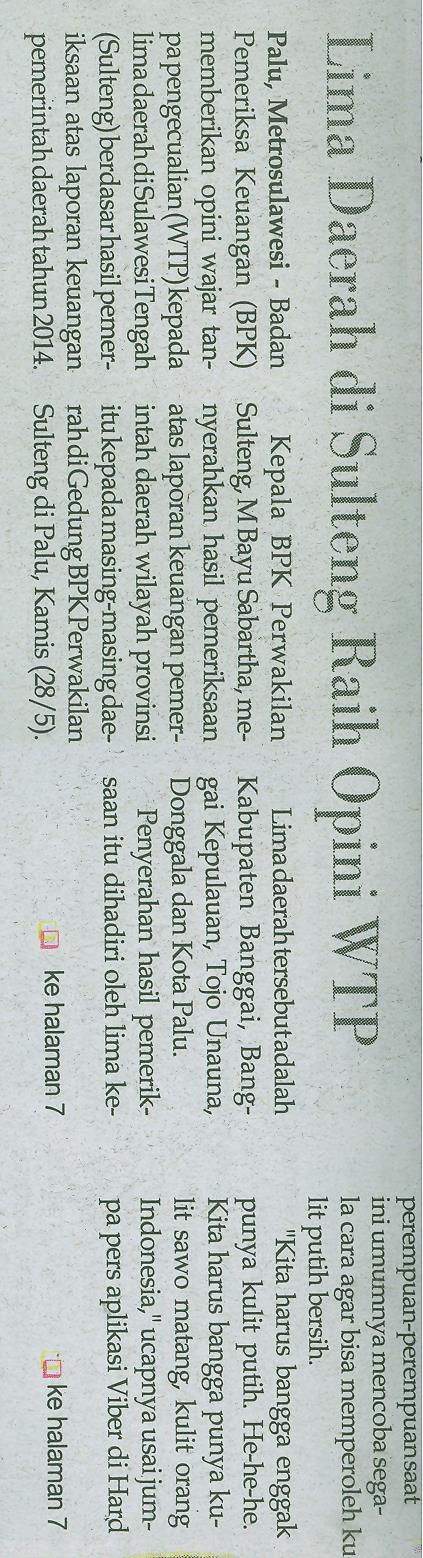 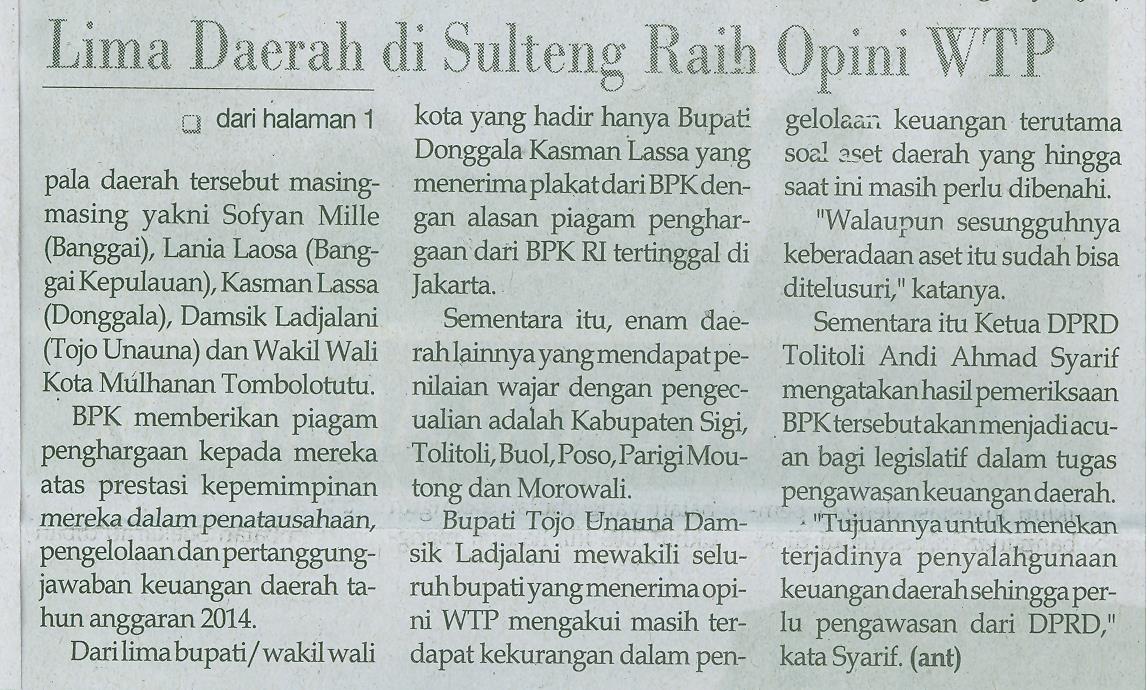 Harian    :Metro SulawesiHari, tanggal:Rabu, 10 Juni 2015Keterangan:Lima Daerah di Sulteng Raih Opini WTPEntitas:BPK